Základná škola s materskou školou Dávida Mészárosa  - Mészáros Dávid Alapiskola és Óvoda, Školský objekt 888, 925 32 Veľká Mača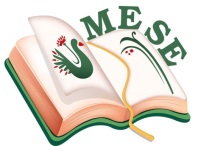 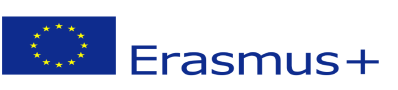 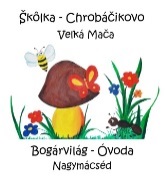 Názov projektu - a projekt címe: Mesével együtt segítsük az egészséget! Zmluva číslo – a szerződés száma: 2018 – 1- HU01 – KA229 – 047862_5TEVÉKENYÉG TERVTéma:   Magyarok vagyunk! – Identitástudat, magyarság érzés erősítéseTevékenységek: Közös projekttevékenység -  Nemzeti Összetartozás NapjaTevékenység résztvevője: Mészáros Dávid Alapiskola és Óvoda -  „Bogárvilág Óvoda óvodásai“Dátum: 2019. 06. 04.Felelősök a közösprojekt tevékenység megszervezéséért:Bréda SzilviaRózsa AnnaJuhos ErzsébetZákladná škola s materskou školou Dávida Mészárosa  - Mészáros Dávid Alapiskola és Óvoda, Základná škola s materskou školou Dávida Mészárosa  - Mészáros Dávid Alapiskola és Óvoda,  Előzmények:Nagyon jó alkalom a Nemzeti Összetartozás napjáról megemlékezni a „MESE“-projekt keretén belül is. Ez a projekt lehetőséget ad arra is, hogy mi, Felvidéken élő magyarok kapcsolatokat építsünk az anyaországon belül és kívül élő magyar kollégákkal, megismerjük egymás kultúráját, munkáját, környezetét, hiszen egy nyelvet beszélünk, mégha több állam fennhatósága alá tartozunk, mert egy nemzet vagyunk és ezt meg kell őrizni.  A felvidéken, ahol a magyar nép a kisebbség, erősebben és többet kell tennünk ahhoz, hogy fennmaradhassunk, hogy magyarok maradhassunk, ezért fontos, hogy már az óvodában megemlékezzünk – e jeles napról, ápoljuk hagyományainkat, megőrizzük örökségünket, mit elődeink bíztak ránk.Megvalósítás:A jeles nap alkalmával az óvodánkban igyekeztünk az óvádosok életkori sajátosságait figyelembe véve olyan aktivitásokat felkínálva megismertetni a gyermekeket –e jeles nap jelentőségével. Beszélgettünk a mi országunkról, Szlovákiáról, amely valamikor a szomszéd országnak, Magyarországnak a  része volt, beszélgettünk a magyarságról, a nemzetről, a nemzeti jelképekről, nemzeti zászlóinkról, színekről, szimbólumokról. Összehasonlítottuk a két országot, a nyelvet, a gyerekeknek igyekeztük elmagyarázni,hogy szlovák állampolgárok vagyunk, de az anyanyelvünk a magyar. Az óvodánkban a  magyar és a szlovák  gyermek közti kapcsolatot is a barátság, az összetartozás, az egymás iránti tisztelet, elfogadás jellemzi. Igyekszünk-e szellemben nevelni gyermekeinket.  A didaktikus földgömbön megkerestük, hol mindenhol élnek a Földön magyarok.Magyar népmesék társasjáték segítségével elevenítettük fel az ismert meséket, Mátyás királyról szóló meséket olvastunk, a Bogárvilág összes óvodása népi dalos játékokat  játszott  az udvaron. Nemzeti jelképeket készítettünk különböző technikákkal az összetartozást szimbolizálva .Reflexió: Reméljük, hogy emlékezetes marad ez a nap az óvodás gyermekek számára, új élményekkel, ismeretekkel gazdagodva emlékeztünk meg az összetartozásról és magunkról, óvodás szinten. Kodály Zoltán is azt vallotta, hogy: „ A tudatalatti nemzeti vonások legjobb megalapozója a néphagyomány“ – ezt az örökséget próbáljuk megmenteni az óvodánkban és tovább adni.Nagymácséd, 2019. 06. 04.                                                                                                                  Bréda Szilvia                                                                                                              Projekt koordinátor                                                                                                            .................................BeszámolóBeszámolóTevékenység célja:Élményt nyújtó tevékenységek biztosítása.Szociális képességek fejlesztése: identitástudat, magyarságérzés megerősítéseBaráti kapcsolatok megerősítése.Szabálytudat kialakításaNemzeti Összetartozás Napja – megismertetni a gyermekeket az eszme jelentőségévelTevékenység feladata:Anyanyelvünk tisztelete, nemzeti jelképeink megismertetéseFöldünk, Európa, Szlovákia/Magyarország, nemzet, ország – érzelmi, szociális, kognitív értékei a gyermeki személyiség kibontakoztatásábanCsaládi összetartozás fontosságának megértéseSzokások, hagyományok ápolása – multikultúrális nevelésFinommotorika fejlesztéseSzervezés:Feltételek megteremtéseSzükséges eszközök előkészítéseEszközök: szükséges alapanyagok: színes ceruzák, rajzlapok,  ollók , pom-pom, tricolor színű kupakok stb. Módszerek:Beszélgetés, új ismeretek elsajátításaKapcsolódó tevékenységekKönyvek, térkép, földgömb nézegetéseInternetes ismeretszerzés